Form II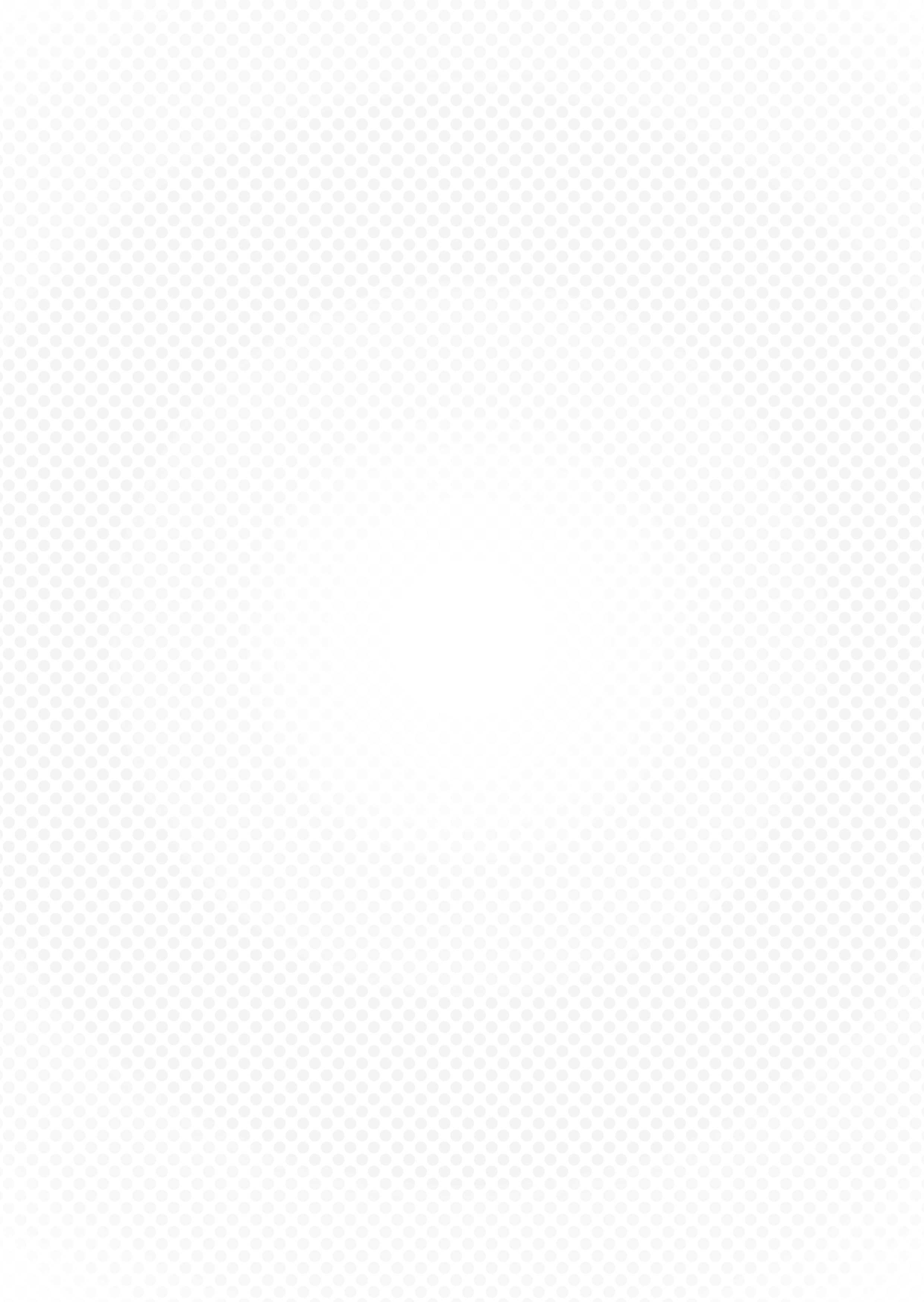 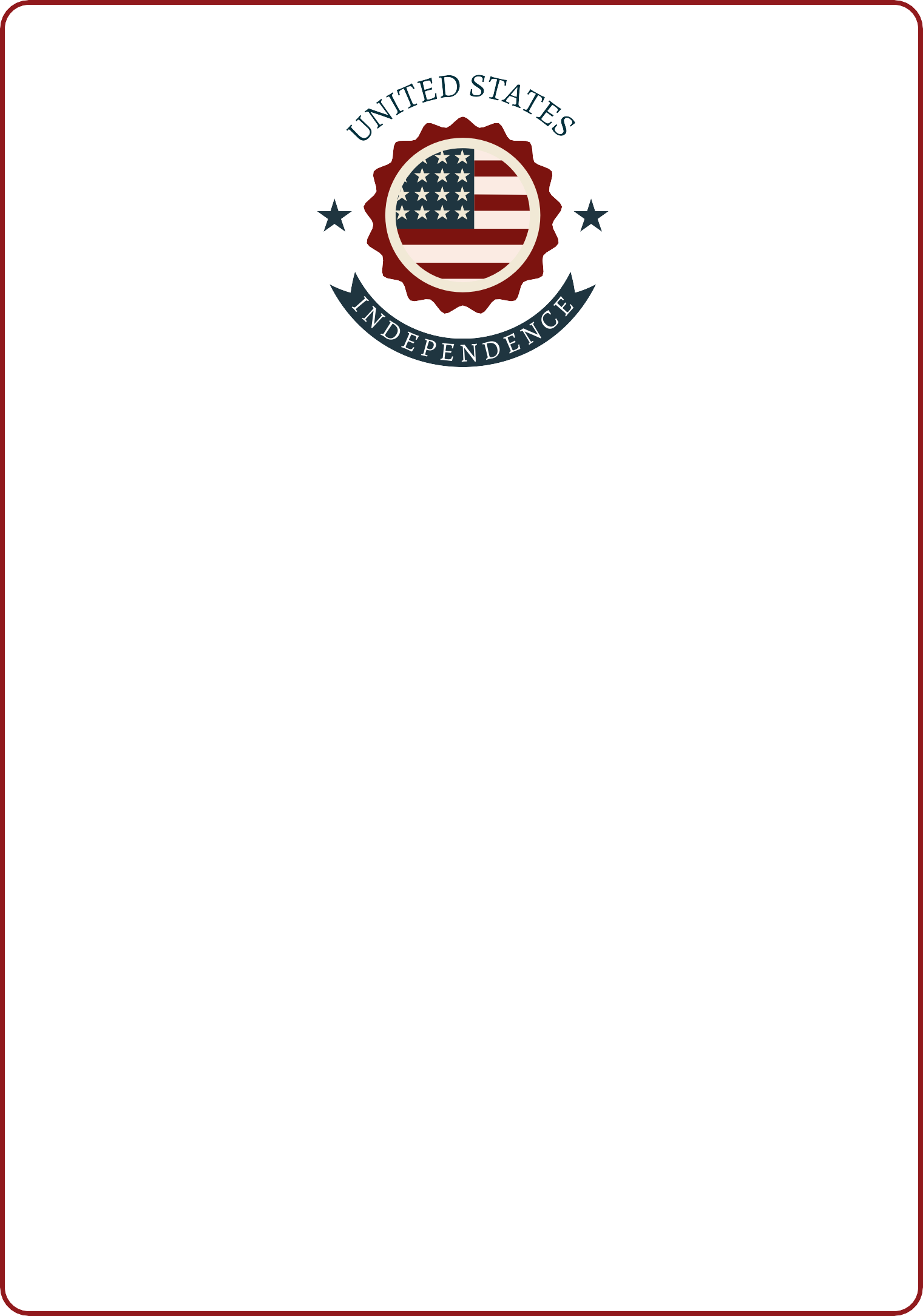 Certificate of Registration of marriageI , ....................................................................................................................................................................................................Haveng authority Marriage act 1967 to solemnise marriages, here by certify that I have this day at.......................................................................................................................................................................................................uly solemnised marriage in accordance with the provisions of that ActBetween......................................................................................................................................................................................and.................................................................................................................................................................................................In the presence of the undersigned witnessDated this...................................................................................Day Of..................................................................................In the year of .....................................................................Signature of celebrant..........................................................Signature of pasters of the Marriage..............................................................................................................................Signature of Bridegroom................................................................Signature of Bride.................................................Signature of Witness to the marriag:Witness One............................................... Witness Two......................................Witness Three...............................